Hickory Grove C.M.E. Church Field Trip Permission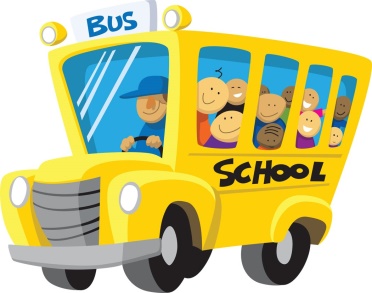 Medical Authorization and Release FormEffective Dates: 01/01/2015-06//2016Child/Youth Name: _________________________________________________________Address:_____________________________________________________________________________Phone: (H)_____________________________________ (C)___________________________________School:________________________________ Grade:__________________Date of Birth: ___________________I give permission for my child _________________________ to ride the Hickory Grove C.M.E. Church van to and from events.I give permission for child _______________________________ to participate in Hickory Grove C.M.E. Church students’ programs and events during the time period listed above. I hereby release Hickory Grove .C.M.E. Church, its staff, and sponsors, from responsibility and liability for any injury or illness that my child may sustain during activities. In the event of an emergency, I authorize an adult leader of the activity, as an agent of me, to consent to any treatment needed by physician, surgeon, or dentist licensed to practice under the laws of the state where services are needed. I expect to be contacted as soon as possible in the event treatment is needed. I understand that it is my responsibility to update the information below with any changes.Signature of Parent or Gurdian:_______________________________________________Print Name:_________________________________________________________________Insurance Company:_____________________________________________________________Policy #_______________________________________Member’s Name__________________________________________Allergies:___________________________________________Current Medications:___________________________________________________________Emergency Contact: #1___________________________________ #2__________________________A COPY OF THIS FORM MUST BE CARRIED IN THE CHURCH VEHICLE OF THE ADULT LEADER(S) AT ALL TIMES